Our Sick and Shut-InThe Bible encourages us to always pray for the sick, afflicted and one another. (James 5:13-16).  Let’s remember to pray for and visit our sick and shut in.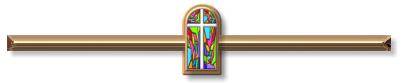 Saint John Baptist Church Directorywww.STJBC.comEmail Address: SJ-BC@hotmail.comOffice: (804) 829-9196 / Fax: (804) 829-9198Reverend Ellsworth Tait (Pastor)	                       852-7345Reverend Vance Jones (Associate Pastor)	737-3388Deacon Harold Charity (Chair of Deacons)	 829-5146Mrs. Tanya Thorpe (Chair of Trustees)             	513-9950Mrs. Donna L. Overby (Church Clerk)       	928-4615Mr. Donald Charity (Church Secretary)                                         757-870-2969Mrs. Donna Lundy (John E. Jones Memorial Choir)	503-8239Mrs. Pam Tait (Senior and Children’s Choirs)	674-1644Mrs. Christina C. Jones (Director of Christian Education)	366-1312Deacon Thomas E. Jones, III (Sunday School Superintendent)	829-5341Sermon Title: “The Word Became Flesh and Dwelt Among Us”                   Scripture:  John 1:14 Points to Remember:______________________________________________________________________________________________________________________________________________________________________________________________________________________________________________________________________________________________________________________________Enter to Learn – Depart to Serve   Saint John Baptist Church  8131 Roxbury Road  Charles City, Virginia 23030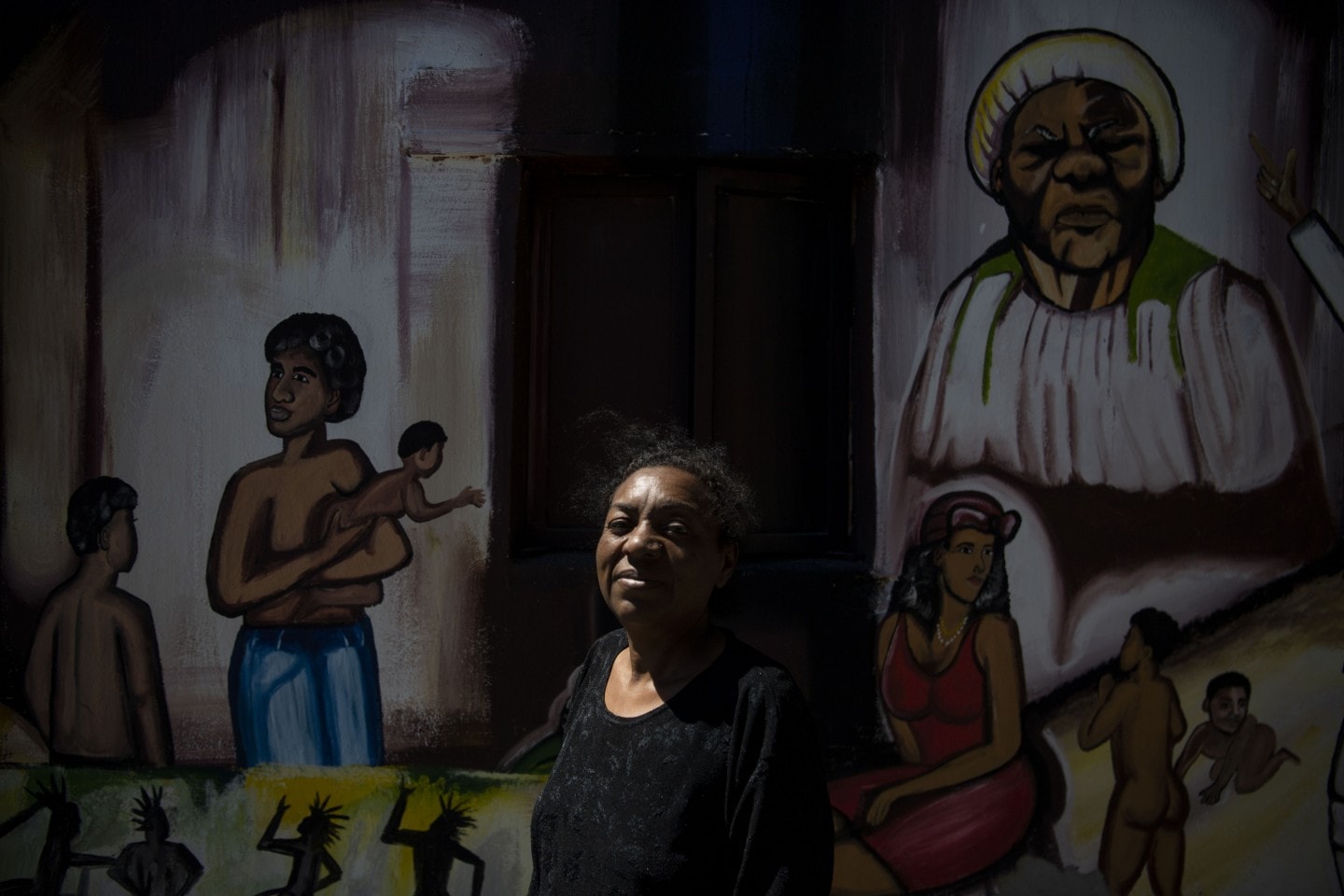 John 1:14Sunday School at 9:45 a.m.Worship Service at 11:00 a.m.Bible Study Wednesdays at 7:00 p.m.Reverend Ellsworth Tait, Pastor “We Bring People to Christ”Sunday, December 22, 20194TH Sunday of AdventSunday, December 22, 2019                                                                11:00 A. M.     THE ORDER OF SERVICE     Music by John E. Jones ChoirWorship through Praise  Call to Worship:    We bring people to Jesus Christ through the St. John Baptist Church family,              disciple them toward spiritual maturity; equip them for ministry, both in the        church and the world, that we may lift the name of Jesus in the sanctuary,      Charles City, New Kent, James City, Varina, Greater Richmond and the utmost     corners of the Earth. Worship Leader:                  “WE BRING PEOPLE TO CHRIST”     Opening Selection:                      “Joy To the World”                                         # 197              Morning Prayer:                                                                                  Worship Leader    Choral Chant:                               “Alpha and Omega”                                         Hymn of Praise:                     “Silent Night, Holy Night”                                      #211                           Worship through Fellowship     Acknowledgment of Visitors:                                                            Worship Leader    Announcements:                                                                                       Church Clerk    Advent Reading:                         The Johnson Family    Pastoral Remarks:                                                                           Rev. Ellsworth TaitWorship through Ministry    Offering Sentence:   “The point is this:  whoever sows sparingly will also reap        sparingly, and whoever sows bountifully will also reap bountifully.”    2 Cor. 9:6                                                            The Offering:                                                                                                         Ushers    The Offering Prayer:                                                                                         Deacons    Doxology:                                                                                                                  #651Worship through Evangelism     Scripture:                                    John 1:14  (pg. 1265 P.B.)                          Deacons         Reader:                   The Word of God for the People of God         All:                                                Thanks Be to God:    The Inspirational Song:     “Jesus. Oh What a Wonderful Child ”                                                                                     God’s Preached Word:                                                                   Rev. Ellsworth Tait                “The Word Became Flesh and Dwelt Among Us”Worship through Discipleship    Invitation to Christian Discipleship:                                            Rev. Ellsworth Tait     Hymn of Invitation:                         “No, Not One”                                              #308               Prayer:                                                                                               Rev. Ellsworth Tait    Closing Hymn & Benediction:     “This Is The Day”                    Rev. Ellsworth Tait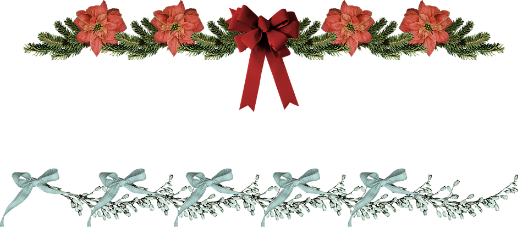 CHURCH & COMMUNITY ANNOUNCEMENTSWe extend “Birthday Wishes” to everyone celebrating a Birthday in December. Please join the Pastor in reading one chapter of the Gospel of Luke each day until Christmas.  We will then read about the life, death and resurrection of the man whose birthday we celebrate. The Women’s Ministry is collecting hats, gloves and scarves for the Hilliard House.  Deadline is December 29. Please contact Mrs. Lesa Jones if you have questions.Church Envelopes for Year 2020 and the Calendar of Works for 2020 are available for pickup in the NARTHEX.Attention all 19-40 year olds - Please join us for a “Chat and Chew” immediately following morning worship service on Sunday, December 29th in the fellowship hall.  Carlton L. Jones Scholarship – December 29 - Our past recipients will be speaking. Each member is asked to donate $10 for the Scholarship Fund, if you are able to do so. A heartfelt thank you to all who continue to support our efforts to provide assistance to our college students. May God richly bless you!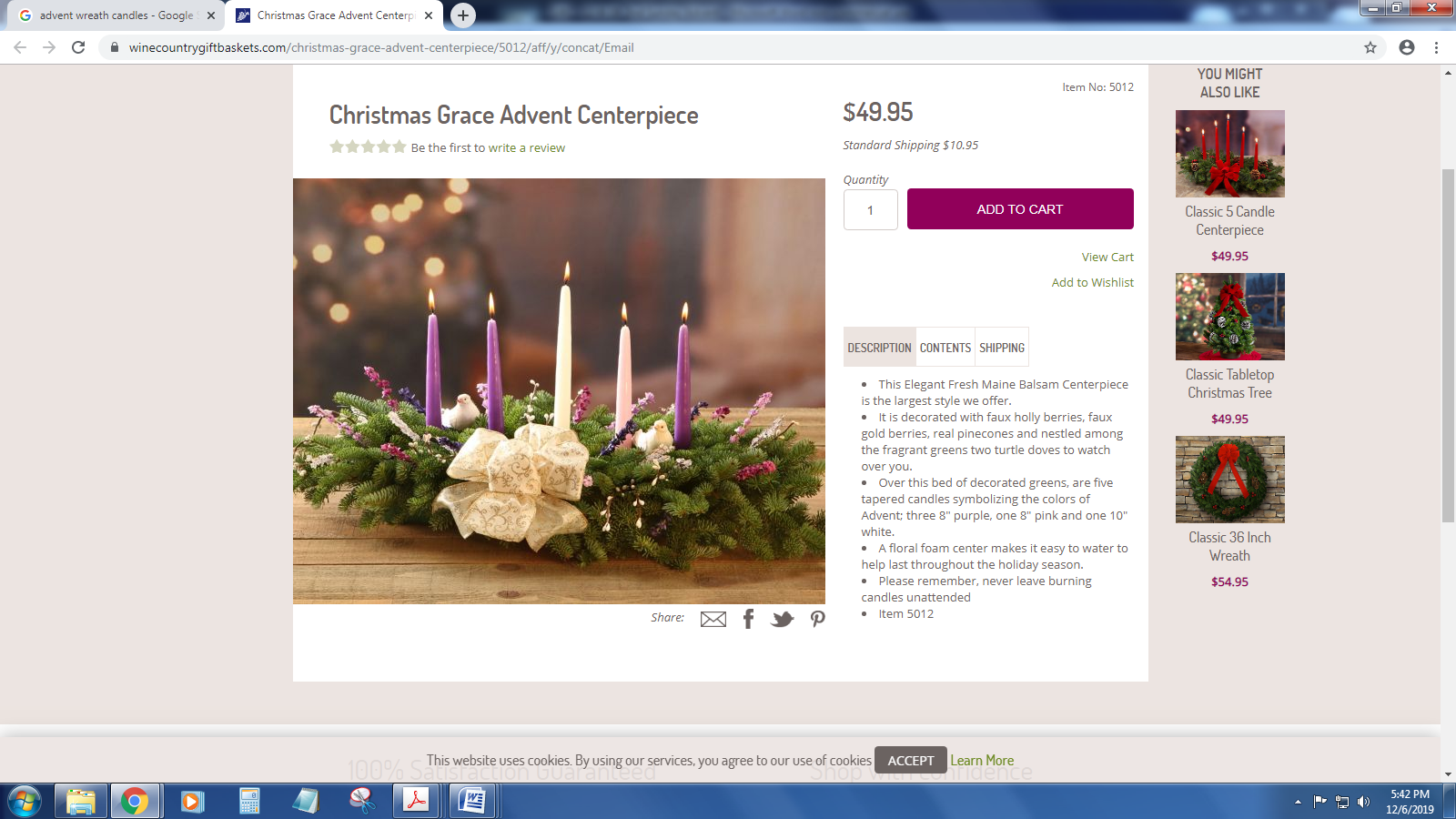 